Publicado en Madrid el 31/10/2018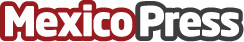 EALDE clausura el curso académico 2017 – 2018Más de 60 alumnos de diez nacionalidades asistieron a la ceremonia de clausura de EALDE Business School celebrada en MadridDatos de contacto:Daniel García Rosales912797414Nota de prensa publicada en: https://www.mexicopress.com.mx/ealde-clausura-el-curso-academico-2017-2018 Categorías: Educación Comunicación Madrid Emprendedores Recursos humanos Cursos http://www.mexicopress.com.mx